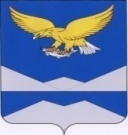 РОССИЙСКАЯ ФЕДЕРАЦИЯИРКУТСКАЯ ОБЛАСТЬКАЗАЧИНСКО-ЛЕНСКИЙ РАЙОНДУМАНЕБЕЛЬСКОГО МУНИЦИПАЛЬНОГО ОБРАЗОВАНИЯЧЕТВЕРТОГО СОЗЫВАР Е Ш Е Н И Еп. НебельРассмотрев и обсудив предложенный администрацией Небельского сельского поселения проект изменений в решение Думы Небельского сельского поселения на 2022 год, в соответствии с Бюджетным кодексом Российской Федерации, Федеральным законом от 06.10.2003 г. №131-ФЗ «Об общих принципах организации местного самоуправления и Российской Федерации», руководствуясь статьями 31, 47, 61, 62 Устава Небельского муниципального образования Казачинско-Ленского района Иркутской области, Дума Небельского сельского поселенияР Е Ш И Л А:Дополнить решение Думы Небельского сельского поселения от 25.12.2021 г. № 110                «О бюджете Небельского сельского поселения на 2022 год и плановый период 2023 и 2024 годов» следующими статьями:1.1. Статья 17 Казначейскому сопровождению подлежат:авансовые платежи по муниципальным контрактам о поставке товаров, выполнении работ, оказании услуг, заключаемым на сумму 50 000 тыс.руб и более;авансовые платежи по контрактам (договорам) о поставке товаров, выполнении работ, оказании услуг, заключаемым исполнителями и соисполнителями в рамках исполнения указанных в пунктах 1 муниципальных контрактов (контрактов (договоров)) о поставке товаров, выполнении работ, оказании услуг.3. Настоящее решение вступает в силу после дня его официального опубликования.4. Опубликовать настоящее решение в информационном «Вестнике Небельского муниципального образования Казачинско-Ленского района Иркутской области» и на официальном сайте администрации Небельского сельского поселения в информационно-телекоммуникационной сети «Интернет» по адресу: www.adm-neb.ru.Глава Небельского сельского поселения                                                                     А.А.Попович от 30 июня 2022  года от 30 июня 2022  года от 30 июня 2022  года№ 124┌                                                                     ┐   ┌                                                                     ┐   О внесении изменений и дополнений в решение Думы Небельского сельского поселения от 25.12.2021 г. № 110                               «О бюджете Небельского сельского поселения на 2022 год и плановый период 2023 и 2024 годов»